Министерство культуры, по делам национальностей и архивного дела Чувашской РеспубликиБПОУ «Чебоксарское художественное училище (техникум)» Минкультуры ЧувашииРАБОЧАЯ ПРОГРАММАучебной дисциплины ОД.01.05. География для специальностей: 54.02.05 Живопись (по видам)54.02.01 Дизайн (по отраслям)54.02.02 Декоративно-прикладное искусство и народные промыслы (по видам)	Чебоксары - 2018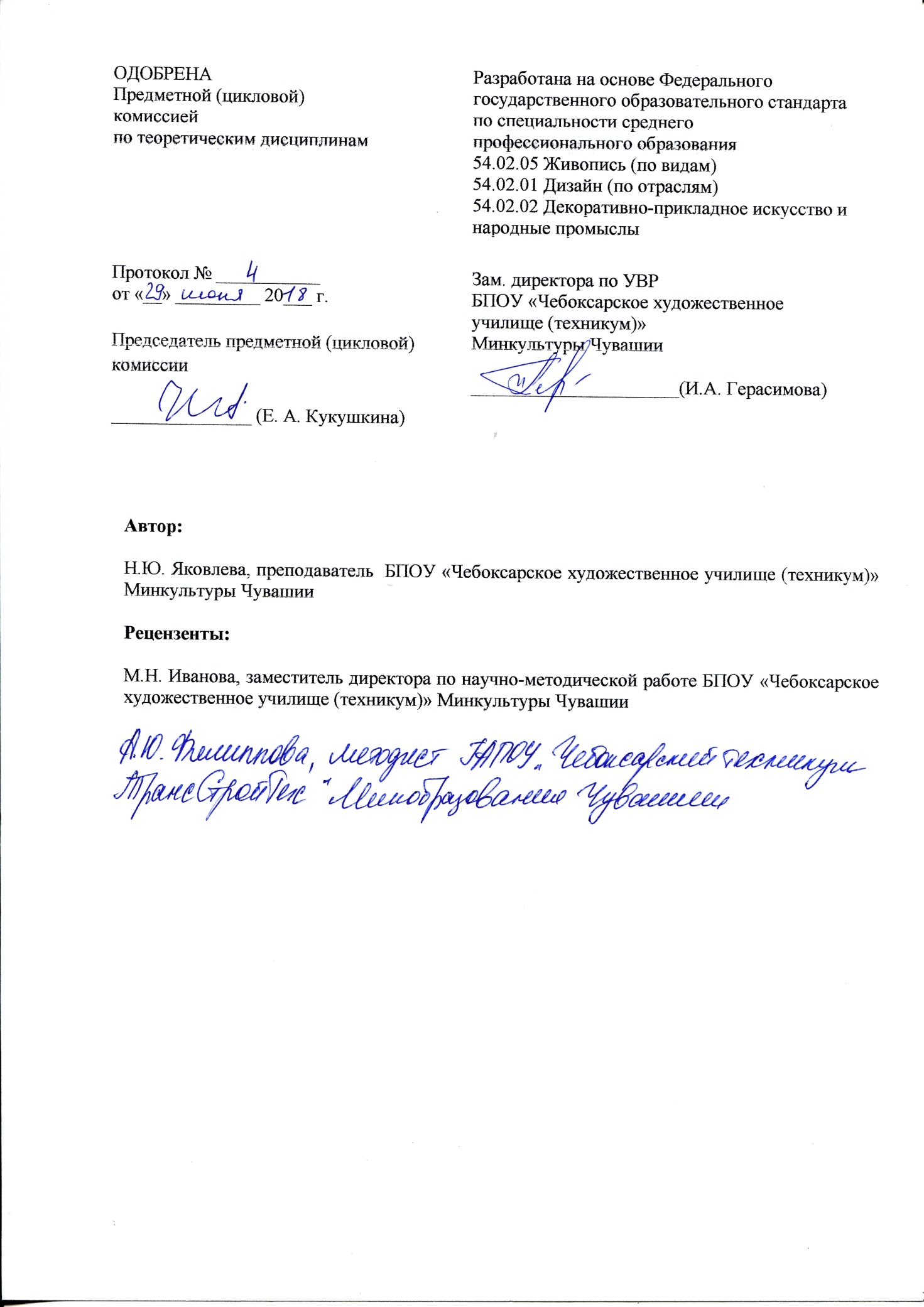 СОДЕРЖАНИЕ1. ПАСПОРТ РАБОЧЕЙ ПРОГРАММЫ УЧЕБНОЙ ДИСЦИПЛИНЫ2. СТРУКТУРА И СОДЕРЖАНИЕ УЧЕБНОЙ ДИСЦИПЛИНЫ            3. УСЛОВИЯ РЕАЛИЗАЦИИ РАБОЧЕЙ ПРОГРАММЫ УЧЕБНОЙ ДИСЦИПЛИНЫ4. КОНТРОЛЬ И ОЦЕНКА РЕЗУЛЬТАТОВ ОСВОЕНИЯ УЧЕБНОЙ ДИСЦИПЛИНЫ1. ПАСПОРТ ПРОГРАММЫ УЧЕБНОЙ ДИСЦИПЛИНЫОД.01.05. География1.1. Область применения программыРабочая программа учебной дисциплины является частью основной профессиональной образовательной программы в соответствии с ФГОС по специальности СПО 54.02.05 Живопись (по видам), 54.02.01. Дизайн (по отраслям), 54.02.02 Декоративно-прикладное искусство и народные промыслы (по видам).Программа может использоваться другими образовательными учреждениями профессионального и дополнительного образования, реализующими образовательную программу среднего общего образования.1.2. Место учебной дисциплины в структуре основной профессиональной образовательной программы: Данная дисциплина входит в общеобразовательную подготовку и относится к базовым дисциплинам. В результате изучения дисциплины обучающийся должен овладеть общими компетенциями, включающими в себя способность:ОБЩИЕ КОМПЕТЕНЦИИОК 10. Использовать умения и знания учебных дисциплин федерального государственного образовательного стандарта среднего общего образования в профессиональной деятельности.1.3. Цели и задачи учебной дисциплины – требования к результатам освоения учебной дисциплины:В результате освоения дисциплины обучающийся должен:уметь:определять и сравнивать по разным источникам информации географические тенденции развития природных, социально-экономических и геоэкологических объектов, процессов и явлений;оценивать и объяснять ресурсообеспеченность отдельных стран и регионов мира, их демографическую ситуацию, уровни урбанизации и территориальной концентрации населения и производства, степень природных, антропогенных и техногенных изменений отдельных территорий;                                использовать разнообразные источники географической информации для проведения наблюдений за природными, социально-экономическими и геоэкологическими объектами, процессами и явлениями, их изменениями под влиянием разнообразных факторов;составлять комплексную географическую характеристику регионов и стран мира; таблицы, картосхемы, диаграммы, простейшие карты, модели, отражающие географические закономерности различных явлений и процессов, их территориальные взаимодействия;сопоставлять географические карты различной тематики;использовать приобретенные знания и умения в практической деятельности и повседневной жизни для: выявления и объяснения географических аспектов различных текущих событий и ситуаций; нахождения и применения географической информации, включая карты, статистические материалы, геоинформационные системы и ресурсы сети Интернет; правильной оценки важнейших социально-экономических событий международной жизни, геополитической и геоэкономической ситуации в России, других странах и регионах мира, тенденций их  возможного развития; понимания географической специфики крупных регионов и стран мира в условиях глобализации, стремительного развития международного туризма и отдыха, деловых и образовательных программ;знать:основные географические понятия и термины; традиционные и новые методы географических исследований;особенности размещения основных видов природных ресурсов, их главные месторождения и территориальные сочетания; численность и динамику изменения численности населения мира, отдельных регионов и стран, их этногеографическую специфику; различия в уровне и качестве жизни населения, основные направления миграций; проблемы современной урбанизации;географические аспекты отраслевой и территориальной структуры мирового хозяйства, размещения его основных отраслей; географическую специфику отдельных стран и регионов, их различия по уровню социально-экономического развития, специализации в системе международного географического разделения труда; географические аспекты глобальных проблем человечества;особенности современного геополитического и геоэкономического положения России, ее роль в международном географическом разделении труда1.4. Количество часов на освоение программы учебной дисциплины:максимальной учебной нагрузки обучающегося _48_ часов, в том числе: обязательной аудиторной учебной нагрузки обучающегося _32_ часа; самостоятельной работы обучающегося _16_ часов. 2. СТРУКТУРА И СОДЕРЖАНИЕ УЧЕБНОЙ ДИСЦИПЛИНЫ 2.1. Объем учебной дисциплины и виды учебной работы2.2. Тематический план и содержание учебной дисциплины ОД.01.05. ГеографияДля характеристики уровня освоения учебного материала используются следующие обозначения:1. – ознакомительный (узнавание ранее изученных объектов, свойств); 2. – репродуктивный (выполнение деятельности по образцу, инструкции или под руководством)3. – продуктивный (планирование и самостоятельное выполнение деятельности, решение проблемных задач)3. условия реализации программы учебноЙ ДИСЦИПЛИНЫОД.01.05. География3.1. Требования к минимальному материально-техническому обеспечениюДля реализации программы учебной дисциплины предусмотрены следующие специальные помещения:кабинет гуманитарных и социально-экономических дисциплин, оснащенный оборудованием: - комплект мебели;- 1 рабочее место преподавателя;- доска;- контурные карты;- физическая карта мира, политическая карта мира, субрегионы зарубежной Европы, природные условия и ресурсы России;- технические средства обучения: персональный компьютер (ноутбук), колонки;- наглядные и дидактические пособия. Информационное обеспечение обученияПеречень рекомендуемых учебных изданий, Интернет-ресурсов, дополнительной литературыОсновная литература:1. Баранчиков  Е.В. География: учебник для студентов СПО  / Е.В. Баранчиков. - 6-е изд., стер. -  М.: Академия, 2018. - 320с.Интернет-ресурсы:	www.wikipedia.org сайт Общедоступной мультиязычной универсальной интернет-энциклопедии	www.faostat3.fao.orgсайт Международной сельскохозяйственной и продовольственной организации при ООН (ФАО	www.minerals.usgs.gov/minerals/pubs/countyсайт Геологической службы США	www.school-collection.edu.ru «Единая коллекции цифровых образовательных ресурсов»	www.simvolika.rsl.ru сайт «Гербы городов Российской Федерации»Контроль и оценка результатов освоения учебноЙ ДИСЦИПЛИНЫ	Контроль и оценка результатов освоения дисциплины осуществляется преподавателем в процессе проведения практических занятий, а также выполнения обучающимися индивидуальных заданий. 	Формой итоговой аттестации является дифференцированный зачет. В ходе семестра проводятся промежуточные контрольные работы.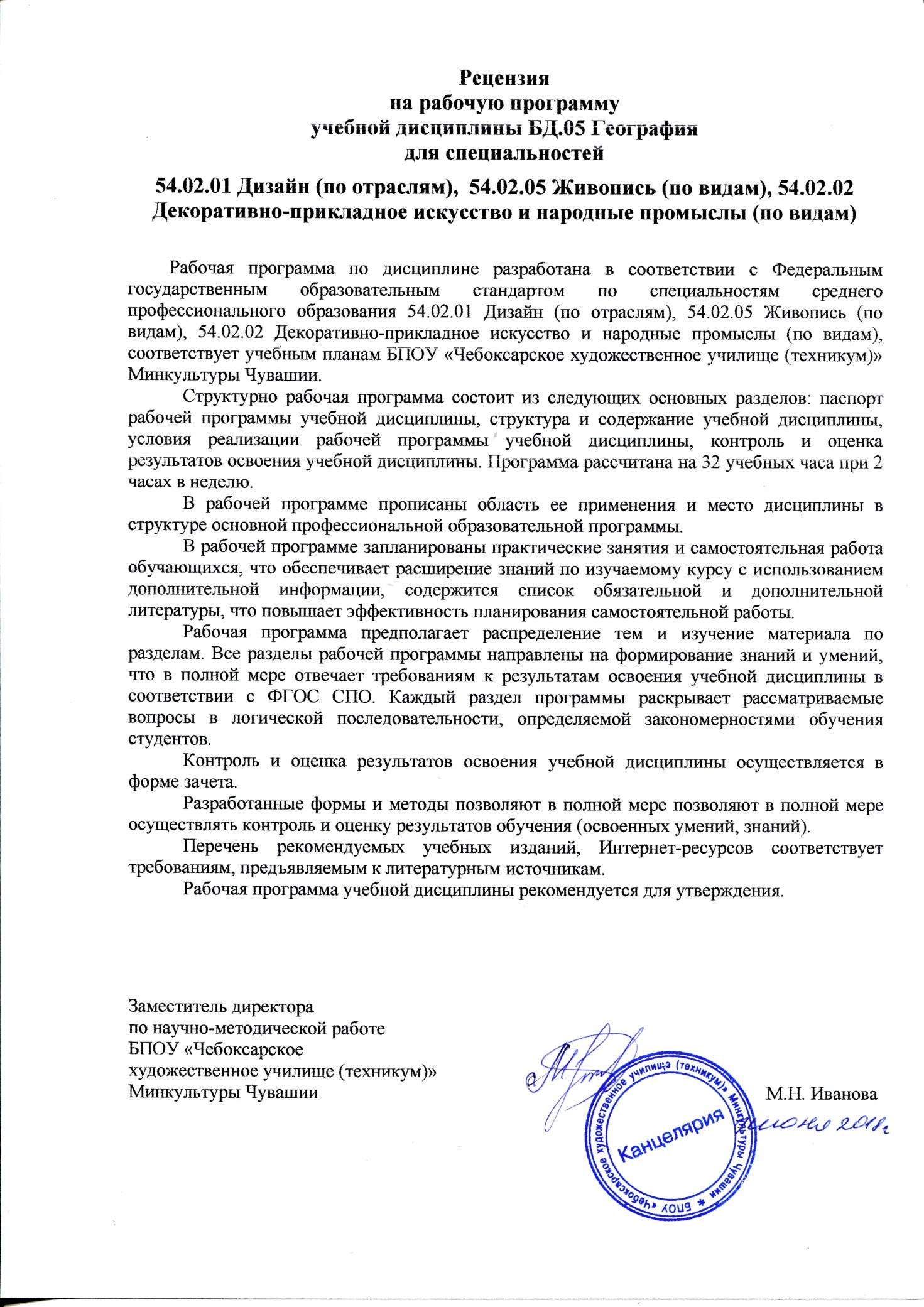 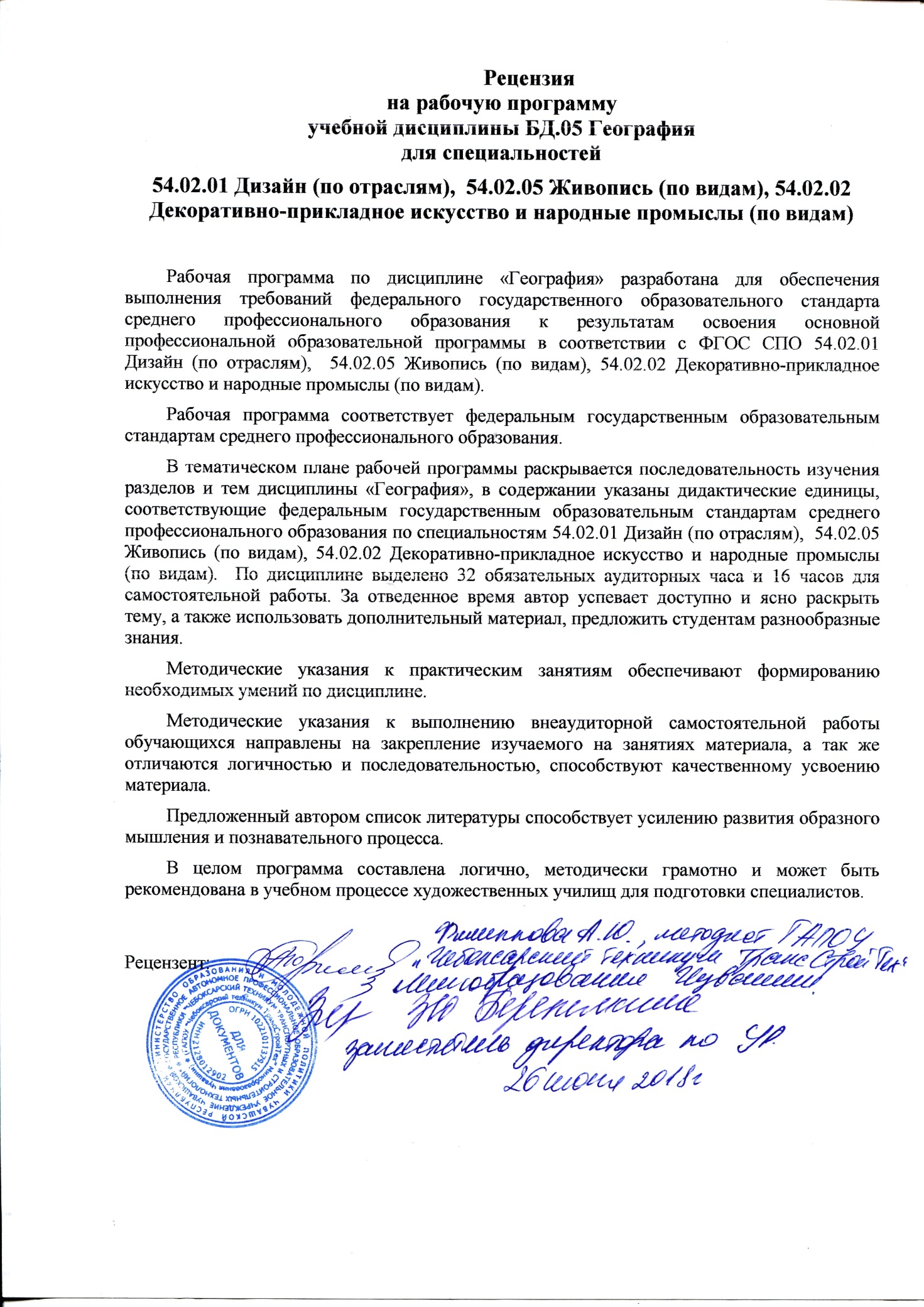 УТВЕРЖДЕНО приказом директора БПОУ «Чебоксарскоехудожественное училище (техникум)» Минкультуры Чувашии      от 20 августа 2018 года  № 43-о                                                      Виды учебной работыОбъем часов2 курсВиды учебной работыОбъем часовIII сем.Максимальная учебная нагрузка (всего)4848Обязательная аудитория учебная нагрузка (всего)3232в том числе:лабораторные занятия (не предусмотрено)--практические занятия 77контрольные работы 0,50,5курсовая работа (проект) (не предусмотрено)Самостоятельная работа обучающегося (всего)1616в том числе:самостоятельная работа над курсовой работой (проектом) (если предусмотрено)(не предусмотрено)--внеаудиторная самостоятельная работа: работа  над материалом учебника, конспектом лекций, с контурной картой, подготовка сообщений, докладов, презентаций, составление тематических таблиц, построение диаграмм, конспекта, географических характеристик1616Итоговая аттестация в форме Дифференцированный зачетНаименование разделов и темНаименование разделов и темНаименование разделов и темНаименование разделов и темНаименование разделов и темСодержание учебного материала, практические занятия, самостоятельная работа обучающихся, индивидуальный проект (если предусмотрено)Содержание учебного материала, практические занятия, самостоятельная работа обучающихся, индивидуальный проект (если предусмотрено)Объем часовОбъем часовОбъем часовУровень освоенияУровень освоения2 курс 3 семестр2 курс 3 семестрВведениеВведениеВведениеВведениеВведениеГеография как наука. Ее роль и значение в системе наук. Цели и задачи географии при освоении профессий СПО и специальностей СПО.География как наука. Ее роль и значение в системе наук. Цели и задачи географии при освоении профессий СПО и специальностей СПО.1111-21-2ВведениеВведениеВведениеВведениеВведениеКонтрольная работа № 1 (входной контроль)Контрольная работа № 1 (входной контроль)1111-21-2ВведениеВведениеВведениеВведениеВведениеСамостоятельная работаПодготовка сообщения по теме «Место Географии в системе наук»Самостоятельная работаПодготовка сообщения по теме «Место Географии в системе наук»111Раздел 1. Источники географической информацииРаздел 1. Источники географической информацииРаздел 1. Источники географической информацииРаздел 1. Источники географической информацииРаздел 1. Источники географической информацииРаздел 1. Источники географической информацииРаздел 1. Источники географической информации2 (1)2 (1)2 (1)Тема 1.1. Способы получения географической информации.Тема 1.1. Способы получения географической информации.Тема 1.1. Способы получения географической информации.Тема 1.1. Способы получения географической информации.Тема 1.1. Способы получения географической информации.Содержание учебного материалаСодержание учебного материала11122Тема 1.1. Способы получения географической информации.Тема 1.1. Способы получения географической информации.Тема 1.1. Способы получения географической информации.Тема 1.1. Способы получения географической информации.Тема 1.1. Способы получения географической информации.Традиционные и новые методы географических исследований. Источники географической информации. Географические карты различной тематики и их практическое использование. Статистические материалы. Геоинформационные системы. Международные сравнения.Традиционные и новые методы географических исследований. Источники географической информации. Географические карты различной тематики и их практическое использование. Статистические материалы. Геоинформационные системы. Международные сравнения.11122Тема 1.1. Способы получения географической информации.Тема 1.1. Способы получения географической информации.Тема 1.1. Способы получения географической информации.Тема 1.1. Способы получения географической информации.Тема 1.1. Способы получения географической информации.Практическое занятие №1Анализ карт различной тематики.Практическое занятие №1Анализ карт различной тематики.11133Тема 1.1. Способы получения географической информации.Тема 1.1. Способы получения географической информации.Тема 1.1. Способы получения географической информации.Тема 1.1. Способы получения географической информации.Тема 1.1. Способы получения географической информации.Самостоятельная работаСоставление таблицы «Сравнительный анализ международных политических и экономических организаций».Самостоятельная работаСоставление таблицы «Сравнительный анализ международных политических и экономических организаций».111Раздел 2. Политическое устройство мираРаздел 2. Политическое устройство мираРаздел 2. Политическое устройство мираРаздел 2. Политическое устройство мираРаздел 2. Политическое устройство мираРаздел 2. Политическое устройство мираРаздел 2. Политическое устройство мира2 (1)2 (1)2 (1)Тема 2.1.  Структура политической карты мираТема 2.1.  Структура политической карты мираТема 2.1.  Структура политической карты мираТема 2.1.  Структура политической карты мираТема 2.1.  Структура политической карты мираСодержание учебного материалаСодержание учебного материала11122Тема 2.1.  Структура политической карты мираТема 2.1.  Структура политической карты мираТема 2.1.  Структура политической карты мираТема 2.1.  Структура политической карты мираТема 2.1.  Структура политической карты мираПолитическая карта мира. Исторические этапы ее формирования и современные особенности. Суверенные государства и несамоуправляющиеся государственные образования. Группировка стран по площади территории и численности населения. Формы правления, типы государственного устройства и формы государственного режима.Типология стран по уровню социально-экономического развития. Условия и особенности социально-экономического развития развитых и развивающихся стран и их типы.Политическая карта мира. Исторические этапы ее формирования и современные особенности. Суверенные государства и несамоуправляющиеся государственные образования. Группировка стран по площади территории и численности населения. Формы правления, типы государственного устройства и формы государственного режима.Типология стран по уровню социально-экономического развития. Условия и особенности социально-экономического развития развитых и развивающихся стран и их типы.11122Тема 2.1.  Структура политической карты мираТема 2.1.  Структура политической карты мираТема 2.1.  Структура политической карты мираТема 2.1.  Структура политической карты мираТема 2.1.  Структура политической карты мираПрактическая работа №2  Ознакомление с политической картой мира.Практическая работа №2  Ознакомление с политической картой мира.11133Тема 2.1.  Структура политической карты мираТема 2.1.  Структура политической карты мираТема 2.1.  Структура политической карты мираТема 2.1.  Структура политической карты мираТема 2.1.  Структура политической карты мираСамостоятельная работа Составление тематических таблиц, характеризующих различные типы стран по уровню социально-экономического развития.Самостоятельная работа Составление тематических таблиц, характеризующих различные типы стран по уровню социально-экономического развития.11133Раздел 3. География мировых природных ресурсовРаздел 3. География мировых природных ресурсовРаздел 3. География мировых природных ресурсовРаздел 3. География мировых природных ресурсовРаздел 3. География мировых природных ресурсовРаздел 3. География мировых природных ресурсов3 (1,5)3 (1,5)Тема 3.1. География мировых природных ресурсовТема 3.1. География мировых природных ресурсовТема 3.1. География мировых природных ресурсовТема 3.1. География мировых природных ресурсовТема 3.1. География мировых природных ресурсовСодержание учебного материалаСодержание учебного материала1222Тема 3.1. География мировых природных ресурсовТема 3.1. География мировых природных ресурсовТема 3.1. География мировых природных ресурсовТема 3.1. География мировых природных ресурсовТема 3.1. География мировых природных ресурсовВзаимодействие человеческого общества и природной среды, его особенности на современном этапе. Экологизация хозяйственной деятельности человека. Географическая среда. Различные типы природопользования. Антропогенные природные комплексы. Геоэкологические проблемы.Взаимодействие человеческого общества и природной среды, его особенности на современном этапе. Экологизация хозяйственной деятельности человека. Географическая среда. Различные типы природопользования. Антропогенные природные комплексы. Геоэкологические проблемы.1222Тема 3.2.  Природные условия и природные ресурсыТема 3.2.  Природные условия и природные ресурсыТема 3.2.  Природные условия и природные ресурсыТема 3.2.  Природные условия и природные ресурсыТема 3.2.  Природные условия и природные ресурсыСодержание учебного материалаСодержание учебного материала11122Тема 3.2.  Природные условия и природные ресурсыТема 3.2.  Природные условия и природные ресурсыТема 3.2.  Природные условия и природные ресурсыТема 3.2.  Природные условия и природные ресурсыТема 3.2.  Природные условия и природные ресурсыВиды природных ресурсов. Ресурсообеспеченность. Размещение различных видов природных ресурсов на территории мировой суши. Ресурсы Мирового океана. Территориальные сочетания природных ресурсов. Природно-ресурсный потенциал.Виды природных ресурсов. Ресурсообеспеченность. Размещение различных видов природных ресурсов на территории мировой суши. Ресурсы Мирового океана. Территориальные сочетания природных ресурсов. Природно-ресурсный потенциал.11122Тема 3.2.  Природные условия и природные ресурсыТема 3.2.  Природные условия и природные ресурсыТема 3.2.  Природные условия и природные ресурсыТема 3.2.  Природные условия и природные ресурсыТема 3.2.  Природные условия и природные ресурсыПрактическая работа № 3Оценка обеспеченности разных регионов и стран основными видами природных ресурсовПрактическая работа № 3Оценка обеспеченности разных регионов и стран основными видами природных ресурсов11133Тема 3.2.  Природные условия и природные ресурсыТема 3.2.  Природные условия и природные ресурсыТема 3.2.  Природные условия и природные ресурсыТема 3.2.  Природные условия и природные ресурсыТема 3.2.  Природные условия и природные ресурсыСамостоятельная работа Подготовка сообщения по теме «Источники загрязнения окружающей среды»Самостоятельная работа Подготовка сообщения по теме «Источники загрязнения окружающей среды»1,51,51,5Раздел 4. География населения мираРаздел 4. География населения мираРаздел 4. География населения мираРаздел 4. География населения мираРаздел 4. География населения мираРаздел 4. География населения мираРаздел 4. География населения мира4 (2)4 (2)4 (2)Тема 4.1. Население мираТема 4.1. Население мираТема 4.1. Население мираТема 4.1. Население мираТема 4.1. Население мираСодержание учебного материалаСодержание учебного материала1222Тема 4.1. Население мираТема 4.1. Население мираТема 4.1. Население мираТема 4.1. Население мираТема 4.1. Население мираЧисленность населения мира и ее динамика. Наиболее населенные регионы и страны мира. Воспроизводство населения и его типы. Демографическая политика. Половая и возрастная структура населения.Численность населения мира и ее динамика. Наиболее населенные регионы и страны мира. Воспроизводство населения и его типы. Демографическая политика. Половая и возрастная структура населения.1222Тема 4.1. Население мираТема 4.1. Население мираТема 4.1. Население мираТема 4.1. Население мираТема 4.1. Население мираСамостоятельная работаНанесение на контурную карту самых густонаселенных стран.Самостоятельная работаНанесение на контурную карту самых густонаселенных стран.0,5Тема 4.2. Качество жизни населенияТема 4.2. Качество жизни населенияТема 4.2. Качество жизни населенияТема 4.2. Качество жизни населенияТема 4.2. Качество жизни населенияСодержание учебного материалаСодержание учебного материала1222Тема 4.2. Качество жизни населенияТема 4.2. Качество жизни населенияТема 4.2. Качество жизни населенияТема 4.2. Качество жизни населенияТема 4.2. Качество жизни населенияТерриториальные различия в средней продолжительности жизни населения, обеспеченности чистой питьевой водой, уровне заболеваемости, младенческой смертности и грамотности населения. Индекс человеческого развитияТерриториальные различия в средней продолжительности жизни населения, обеспеченности чистой питьевой водой, уровне заболеваемости, младенческой смертности и грамотности населения. Индекс человеческого развития1222Тема 4.2. Качество жизни населенияТема 4.2. Качество жизни населенияТема 4.2. Качество жизни населенияТема 4.2. Качество жизни населенияТема 4.2. Качество жизни населенияСамостоятельная работаПодготовка доклада «Демографическая политика»	Самостоятельная работаПодготовка доклада «Демографическая политика»	0,5222Тема 4.3. Трудовые ресурсыТема 4.3. Трудовые ресурсыТема 4.3. Трудовые ресурсыТема 4.3. Трудовые ресурсыТема 4.3. Трудовые ресурсыСодержание учебного материалаСодержание учебного материала1222Тема 4.3. Трудовые ресурсыТема 4.3. Трудовые ресурсыТема 4.3. Трудовые ресурсыТема 4.3. Трудовые ресурсыТема 4.3. Трудовые ресурсыТрудовые ресурсы и занятость населения. Экономически активное и самодеятельное население. Социальная структура общества. Качество рабочей силы в различных странах мира.Трудовые ресурсы и занятость населения. Экономически активное и самодеятельное население. Социальная структура общества. Качество рабочей силы в различных странах мира.1222Тема 4.3. Трудовые ресурсыТема 4.3. Трудовые ресурсыТема 4.3. Трудовые ресурсыТема 4.3. Трудовые ресурсыТема 4.3. Трудовые ресурсыСамостоятельная работа Посторенние диаграммы «Экономически активное население стран мира»Самостоятельная работа Посторенние диаграммы «Экономически активное население стран мира»1222Тема 4.3. Трудовые ресурсыТема 4.3. Трудовые ресурсыТема 4.3. Трудовые ресурсыТема 4.3. Трудовые ресурсыТема 4.3. Трудовые ресурсыСамостоятельная работа Посторенние диаграммы «Экономически активное население стран мира»Самостоятельная работа Посторенние диаграммы «Экономически активное население стран мира»0,5222Тема 4.4. Миграции и расселение населенияТема 4.4. Миграции и расселение населенияТема 4.4. Миграции и расселение населенияТема 4.4. Миграции и расселение населенияТема 4.4. Миграции и расселение населенияСодержание учебного материалаСодержание учебного материала1222Тема 4.4. Миграции и расселение населенияТема 4.4. Миграции и расселение населенияТема 4.4. Миграции и расселение населенияТема 4.4. Миграции и расселение населенияТема 4.4. Миграции и расселение населенияРасовый, этнолингвистический и религиозный состав населения. Размещение населения по территории земного шара. Средняя плотность населения в регионах и странах мира. Миграции населения и их основные направления. Урбанизация. «Ложная» урбанизация, субурбанизация, рурбанизация. Масштабы и темпы урбанизации в различных регионах и странах мира.Расовый, этнолингвистический и религиозный состав населения. Размещение населения по территории земного шара. Средняя плотность населения в регионах и странах мира. Миграции населения и их основные направления. Урбанизация. «Ложная» урбанизация, субурбанизация, рурбанизация. Масштабы и темпы урбанизации в различных регионах и странах мира.1222Тема 4.4. Миграции и расселение населенияТема 4.4. Миграции и расселение населенияТема 4.4. Миграции и расселение населенияТема 4.4. Миграции и расселение населенияТема 4.4. Миграции и расселение населенияСамостоятельная работаПодготовка сообщения по теме «Города-миллионеры»Самостоятельная работаПодготовка сообщения по теме «Города-миллионеры»0,5Раздел 5.  Мировое хозяйствоРаздел 5.  Мировое хозяйствоРаздел 5.  Мировое хозяйствоРаздел 5.  Мировое хозяйствоРаздел 5.  Мировое хозяйствоРаздел 5.  Мировое хозяйствоРаздел 5.  Мировое хозяйство7 (2,5)Тема 5.1. Современные особенности развития мирового хозяйстваТема 5.1. Современные особенности развития мирового хозяйстваТема 5.1. Современные особенности развития мирового хозяйстваТема 5.1. Современные особенности развития мирового хозяйстваТема 5.1. Современные особенности развития мирового хозяйстваСодержание учебного материалаСодержание учебного материала1222Тема 5.1. Современные особенности развития мирового хозяйстваТема 5.1. Современные особенности развития мирового хозяйстваТема 5.1. Современные особенности развития мирового хозяйстваТема 5.1. Современные особенности развития мирового хозяйстваТема 5.1. Современные особенности развития мирового хозяйстваМировая экономика, исторические этапы ее развития. Современные особенности развития мирового хозяйства. Интернационализация производства и глобализация мировой экономики. Региональная интеграция. Основные показатели, характеризующие место и роль стран в мировой экономике. Отраслевая структура мирового хозяйства. Исторические этапы развития мирового промышленного производства.Мировая экономика, исторические этапы ее развития. Современные особенности развития мирового хозяйства. Интернационализация производства и глобализация мировой экономики. Региональная интеграция. Основные показатели, характеризующие место и роль стран в мировой экономике. Отраслевая структура мирового хозяйства. Исторические этапы развития мирового промышленного производства.1222Тема 5.1. Современные особенности развития мирового хозяйстваТема 5.1. Современные особенности развития мирового хозяйстваТема 5.1. Современные особенности развития мирового хозяйстваТема 5.1. Современные особенности развития мирового хозяйстваТема 5.1. Современные особенности развития мирового хозяйстваСамостоятельная работа Заполнение контурной карты «Мировое хозяйство»Самостоятельная работа Заполнение контурной карты «Мировое хозяйство»0,5Тема 5.2. Современные особенности развития мирового хозяйстваТема 5.2. Современные особенности развития мирового хозяйстваТема 5.2. Современные особенности развития мирового хозяйстваТема 5.2. Современные особенности развития мирового хозяйстваТема 5.2. Современные особенности развития мирового хозяйстваТема 5.2. Современные особенности развития мирового хозяйстваТема 5.2. Современные особенности развития мирового хозяйстваТема 5.2. Современные особенности развития мирового хозяйстваТема 5.2. Современные особенности развития мирового хозяйстваТема 5.2. Современные особенности развития мирового хозяйстваТема 5.2. Современные особенности развития мирового хозяйстваТема 5.2.1. Сельское хозяйство.Тема 5.2.1. Сельское хозяйство.Тема 5.2.1. Сельское хозяйство.Тема 5.2.1. Сельское хозяйство.Тема 5.2.1. Сельское хозяйство.Содержание учебного материалаСодержание учебного материала1222Тема 5.2.1. Сельское хозяйство.Тема 5.2.1. Сельское хозяйство.Тема 5.2.1. Сельское хозяйство.Тема 5.2.1. Сельское хозяйство.Тема 5.2.1. Сельское хозяйство.Сельское хозяйство и его экономические особенности. Интенсивное и экстенсивное сельскохозяйственное производство. «Зеленая революция» и ее основные направления. Агропромышленный комплекс. География мирового растениеводства и животноводства. Лесное хозяйство и лесозаготовкаСельское хозяйство и его экономические особенности. Интенсивное и экстенсивное сельскохозяйственное производство. «Зеленая революция» и ее основные направления. Агропромышленный комплекс. География мирового растениеводства и животноводства. Лесное хозяйство и лесозаготовка1222Тема 5.2.1. Сельское хозяйство.Тема 5.2.1. Сельское хозяйство.Тема 5.2.1. Сельское хозяйство.Тема 5.2.1. Сельское хозяйство.Тема 5.2.1. Сельское хозяйство.Самостоятельная работаЗаполнение контурной карты «Аграрные страны»Самостоятельная работаЗаполнение контурной карты «Аграрные страны»0,5Тема 5.2.2. Горнодобывающая промышленностьТема 5.2.2. Горнодобывающая промышленностьТема 5.2.2. Горнодобывающая промышленностьТема 5.2.2. Горнодобывающая промышленностьТема 5.2.2. Горнодобывающая промышленностьСодержание учебного материалаСодержание учебного материала1222Тема 5.2.2. Горнодобывающая промышленностьТема 5.2.2. Горнодобывающая промышленностьТема 5.2.2. Горнодобывающая промышленностьТема 5.2.2. Горнодобывающая промышленностьТема 5.2.2. Горнодобывающая промышленностьОсобенности горнодобывающей промышленности. Географические аспекты добычи различных видов полезных ископаемых.Особенности горнодобывающей промышленности. Географические аспекты добычи различных видов полезных ископаемых.1222Тема 5.2.2. Горнодобывающая промышленностьТема 5.2.2. Горнодобывающая промышленностьТема 5.2.2. Горнодобывающая промышленностьТема 5.2.2. Горнодобывающая промышленностьТема 5.2.2. Горнодобывающая промышленностьСамостоятельная работа Подготовка сообщения на тему: «Полезные ископаемые в России»Самостоятельная работа Подготовка сообщения на тему: «Полезные ископаемые в России»0,5Тема 5.3. География отраслей вторичной сферы мирового хозяйстваТема 5.3. География отраслей вторичной сферы мирового хозяйстваТема 5.3. География отраслей вторичной сферы мирового хозяйстваТема 5.3. География отраслей вторичной сферы мирового хозяйстваТема 5.3. География отраслей вторичной сферы мирового хозяйстваСодержание учебного материалаСодержание учебного материала1222Тема 5.3. География отраслей вторичной сферы мирового хозяйстваТема 5.3. География отраслей вторичной сферы мирового хозяйстваТема 5.3. География отраслей вторичной сферы мирового хозяйстваТема 5.3. География отраслей вторичной сферы мирового хозяйстваТема 5.3. География отраслей вторичной сферы мирового хозяйстваГеографические особенности мирового потребления минерального топлива, развития мировой электроэнергетики, черной и цветной металлургии, машиностроения, химической, лесной (перерабатывающие отрасли) и легкой промышленности.Географические особенности мирового потребления минерального топлива, развития мировой электроэнергетики, черной и цветной металлургии, машиностроения, химической, лесной (перерабатывающие отрасли) и легкой промышленности.1222Тема 5.3. География отраслей вторичной сферы мирового хозяйстваТема 5.3. География отраслей вторичной сферы мирового хозяйстваТема 5.3. География отраслей вторичной сферы мирового хозяйстваТема 5.3. География отраслей вторичной сферы мирового хозяйстваТема 5.3. География отраслей вторичной сферы мирового хозяйстваПрактическое занятие № 4География отраслей мирового хозяйства	Практическое занятие № 4География отраслей мирового хозяйства	1333Тема 5.4. География отраслей третичной сферы мирового хозяйстваТема 5.4. География отраслей третичной сферы мирового хозяйстваТема 5.4. География отраслей третичной сферы мирового хозяйстваТема 5.4. География отраслей третичной сферы мирового хозяйстваТема 5.4. География отраслей третичной сферы мирового хозяйстваТема 5.4. География отраслей третичной сферы мирового хозяйстваТема 5.4. География отраслей третичной сферы мирового хозяйстваТема 5.4. География отраслей третичной сферы мирового хозяйстваТема 5.4. География отраслей третичной сферы мирового хозяйстваТема 5.4. География отраслей третичной сферы мирового хозяйстваТема 5.4. География отраслей третичной сферы мирового хозяйстваТема 5.4.1. Транспортный комплексТема 5.4.1. Транспортный комплексТема 5.4.1. Транспортный комплексТема 5.4.1. Транспортный комплексТема 5.4.1. Транспортный комплексСодержание учебного материалаСодержание учебного материала1222Тема 5.4.1. Транспортный комплексТема 5.4.1. Транспортный комплексТема 5.4.1. Транспортный комплексТема 5.4.1. Транспортный комплексТема 5.4.1. Транспортный комплексТранспортный комплекс и его современная структура. Географические особенности развития различных видов мирового транспорта. Крупнейшие мировые морские торговые порты и аэропорты. Связь и ее современные виды.Транспортный комплекс и его современная структура. Географические особенности развития различных видов мирового транспорта. Крупнейшие мировые морские торговые порты и аэропорты. Связь и ее современные виды.1222Тема 5.4.1. Транспортный комплексТема 5.4.1. Транспортный комплексТема 5.4.1. Транспортный комплексТема 5.4.1. Транспортный комплексТема 5.4.1. Транспортный комплексСамостоятельна работаПодготовка презентации на тему «Мировые центры туризма»Самостоятельна работаПодготовка презентации на тему «Мировые центры туризма»0,5Тема 5.4.2. Дифференциация стран мираТема 5.4.2. Дифференциация стран мираТема 5.4.2. Дифференциация стран мираТема 5.4.2. Дифференциация стран мираТема 5.4.2. Дифференциация стран мираСодержание учебного материалаСодержание учебного материала1222Тема 5.4.2. Дифференциация стран мираТема 5.4.2. Дифференциация стран мираТема 5.4.2. Дифференциация стран мираТема 5.4.2. Дифференциация стран мираТема 5.4.2. Дифференциация стран мираДифференциация стран мира по уровню развития медицинских, образовательных, туристских, деловых и информационных услуг. Современные особенности международной торговли товарами.Дифференциация стран мира по уровню развития медицинских, образовательных, туристских, деловых и информационных услуг. Современные особенности международной торговли товарами.1222Тема 5.4.2. Дифференциация стран мираТема 5.4.2. Дифференциация стран мираТема 5.4.2. Дифференциация стран мираТема 5.4.2. Дифференциация стран мираТема 5.4.2. Дифференциация стран мираСамостоятельна работаЗаполнение контурной карты «Беднейшие страны мира»Самостоятельна работаЗаполнение контурной карты «Беднейшие страны мира»0,5Раздел 6. Регионы мираРаздел 6. Регионы мираРаздел 6. Регионы мираРаздел 6. Регионы мираРаздел 6. Регионы мираРаздел 6. Регионы мираРаздел 6. Регионы мира10 (5)Тема 6.1. География населения и хозяйства Зарубежной ЕвропыТема 6.1. География населения и хозяйства Зарубежной ЕвропыТема 6.1. География населения и хозяйства Зарубежной ЕвропыТема 6.1. География населения и хозяйства Зарубежной ЕвропыТема 6.1. География населения и хозяйства Зарубежной ЕвропыТема 6.1. География населения и хозяйства Зарубежной ЕвропыТема 6.1. География населения и хозяйства Зарубежной Европы2Тема 6.1.1. Зарубежная ЕвропаТема 6.1.1. Зарубежная ЕвропаТема 6.1.1. Зарубежная ЕвропаТема 6.1.1. Зарубежная ЕвропаСодержание учебного материалаСодержание учебного материалаСодержание учебного материала1222Тема 6.1.1. Зарубежная ЕвропаТема 6.1.1. Зарубежная ЕвропаТема 6.1.1. Зарубежная ЕвропаТема 6.1.1. Зарубежная ЕвропаМесто и роль Зарубежной Европы в мире. Особенности географического положения региона. История формирования его политической карты. Характерные черты природно-ресурсного потенциала, населения и хозяйства. Отрасли международной специализации. Территориальная структура хозяйства.Место и роль Зарубежной Европы в мире. Особенности географического положения региона. История формирования его политической карты. Характерные черты природно-ресурсного потенциала, населения и хозяйства. Отрасли международной специализации. Территориальная структура хозяйства.Место и роль Зарубежной Европы в мире. Особенности географического положения региона. История формирования его политической карты. Характерные черты природно-ресурсного потенциала, населения и хозяйства. Отрасли международной специализации. Территориальная структура хозяйства.1222Тема 6.1.1. Зарубежная ЕвропаТема 6.1.1. Зарубежная ЕвропаТема 6.1.1. Зарубежная ЕвропаТема 6.1.1. Зарубежная ЕвропаСамостоятельна работаПодготовка презентации на тему «Визитные карточки стран Европы»Самостоятельна работаПодготовка презентации на тему «Визитные карточки стран Европы»Самостоятельна работаПодготовка презентации на тему «Визитные карточки стран Европы»0,5Тема 6.1.2.Ведущие страны ЕвропыТема 6.1.2.Ведущие страны ЕвропыТема 6.1.2.Ведущие страны ЕвропыТема 6.1.2.Ведущие страны ЕвропыСодержание учебного материалаГермания и Великобритания как ведущие страны Зарубежной Европы. Условия их формирования и развития. Особенности политической системы. Природно-ресурсный потенциал, население, ведущие отрасли хозяйства и их территориальная структура.Содержание учебного материалаГермания и Великобритания как ведущие страны Зарубежной Европы. Условия их формирования и развития. Особенности политической системы. Природно-ресурсный потенциал, население, ведущие отрасли хозяйства и их территориальная структура.Содержание учебного материалаГермания и Великобритания как ведущие страны Зарубежной Европы. Условия их формирования и развития. Особенности политической системы. Природно-ресурсный потенциал, население, ведущие отрасли хозяйства и их территориальная структура.12-32-32-3Тема 6.1.2.Ведущие страны ЕвропыТема 6.1.2.Ведущие страны ЕвропыТема 6.1.2.Ведущие страны ЕвропыТема 6.1.2.Ведущие страны ЕвропыПрактическое занятие №5Экономико-географическая характеристика стран Зарубежной ЕвропыПрактическое занятие №5Экономико-географическая характеристика стран Зарубежной ЕвропыПрактическое занятие №5Экономико-географическая характеристика стран Зарубежной Европы12-32-32-3Тема 6.1.2.Ведущие страны ЕвропыТема 6.1.2.Ведущие страны ЕвропыТема 6.1.2.Ведущие страны ЕвропыТема 6.1.2.Ведущие страны ЕвропыСамостоятельная работаЗаполнение контурной карты «Страны Европы»Самостоятельная работаЗаполнение контурной карты «Страны Европы»Самостоятельная работаЗаполнение контурной карты «Страны Европы»0,5Тема 6.2. География населения и хозяйства Зарубежной Азии	Тема 6.2. География населения и хозяйства Зарубежной Азии	Тема 6.2. География населения и хозяйства Зарубежной Азии	Тема 6.2. География населения и хозяйства Зарубежной Азии	Тема 6.2. География населения и хозяйства Зарубежной Азии	Тема 6.2. География населения и хозяйства Зарубежной Азии	333Тема 6.2.1. Страны Зарубежной АзииТема 6.2.1. Страны Зарубежной АзииТема 6.2.1. Страны Зарубежной АзииСодержание учебного материалаСодержание учебного материалаСодержание учебного материала11122Тема 6.2.1. Страны Зарубежной АзииТема 6.2.1. Страны Зарубежной АзииТема 6.2.1. Страны Зарубежной АзииМесто и роль Зарубежной Азии в мире. Особенности географического положения региона. История формирования его политической карты. Характерные черты природно-ресурсного потенциала, населения и хозяйства. Отрасли международной специализации. Территориальная структура хозяйства. Интеграционные группировки.Место и роль Зарубежной Азии в мире. Особенности географического положения региона. История формирования его политической карты. Характерные черты природно-ресурсного потенциала, населения и хозяйства. Отрасли международной специализации. Территориальная структура хозяйства. Интеграционные группировки.Место и роль Зарубежной Азии в мире. Особенности географического положения региона. История формирования его политической карты. Характерные черты природно-ресурсного потенциала, населения и хозяйства. Отрасли международной специализации. Территориальная структура хозяйства. Интеграционные группировки.11122Тема 6.2.1. Страны Зарубежной АзииТема 6.2.1. Страны Зарубежной АзииТема 6.2.1. Страны Зарубежной АзииСамостоятельная работаПодготовка доклада на тему «Индия в мире. Индия – Россия»Самостоятельная работаПодготовка доклада на тему «Индия в мире. Индия – Россия»Самостоятельная работаПодготовка доклада на тему «Индия в мире. Индия – Россия»0,50,50,5Тема 6.2.2. Ведущие страны АзииТема 6.2.2. Ведущие страны АзииТема 6.2.2. Ведущие страны АзииСодержание учебного материалаСодержание учебного материалаСодержание учебного материала1112-32-3Тема 6.2.2. Ведущие страны АзииТема 6.2.2. Ведущие страны АзииТема 6.2.2. Ведущие страны АзииЯпония, Китай и Индия как ведущие страны Зарубежной Азии. Условия их формирования и развития. Особенности политической системы. Природно-ресурсный потенциал, население, ведущие отрасли хозяйства и их территориальная структура.Япония, Китай и Индия как ведущие страны Зарубежной Азии. Условия их формирования и развития. Особенности политической системы. Природно-ресурсный потенциал, население, ведущие отрасли хозяйства и их территориальная структура.Япония, Китай и Индия как ведущие страны Зарубежной Азии. Условия их формирования и развития. Особенности политической системы. Природно-ресурсный потенциал, население, ведущие отрасли хозяйства и их территориальная структура.1112-32-3Тема 6.2.2. Ведущие страны АзииТема 6.2.2. Ведущие страны АзииТема 6.2.2. Ведущие страны АзииПрактическое занятие №6Определение ЭГП субрегионов Зарубежной АзииПрактическое занятие №6Определение ЭГП субрегионов Зарубежной АзииПрактическое занятие №6Определение ЭГП субрегионов Зарубежной Азии1112-32-3Тема 6.2.2. Ведущие страны АзииТема 6.2.2. Ведущие страны АзииТема 6.2.2. Ведущие страны АзииСамостоятельная работаПодготовка сообщения на тему «Австралия: прошлое и настоящее»Самостоятельная работаПодготовка сообщения на тему «Австралия: прошлое и настоящее»Самостоятельная работаПодготовка сообщения на тему «Австралия: прошлое и настоящее»0,50,50,5Тема 6.3. География населения и хозяйства АфрикиТема 6.3. География населения и хозяйства АфрикиТема 6.3. География населения и хозяйства АфрикиСодержание учебного материалаСодержание учебного материалаСодержание учебного материала11122Тема 6.3. География населения и хозяйства АфрикиТема 6.3. География населения и хозяйства АфрикиТема 6.3. География населения и хозяйства АфрикиМесто и роль Африки в мире. Особенности географического положения региона. История формирования его политической карты. Характерные черты природноресурсного потенциала, населения и хозяйства. Отрасли международной специализации. Территориальная структура хозяйства. Интеграционные группировкиМесто и роль Африки в мире. Особенности географического положения региона. История формирования его политической карты. Характерные черты природноресурсного потенциала, населения и хозяйства. Отрасли международной специализации. Территориальная структура хозяйства. Интеграционные группировкиМесто и роль Африки в мире. Особенности географического положения региона. История формирования его политической карты. Характерные черты природноресурсного потенциала, населения и хозяйства. Отрасли международной специализации. Территориальная структура хозяйства. Интеграционные группировки11122Тема 6.3. География населения и хозяйства АфрикиТема 6.3. География населения и хозяйства АфрикиТема 6.3. География населения и хозяйства АфрикиСамостоятельная работа Подготовка сообщений на темы: «Формы правления и административно-территориального устройства стран Африки»Самостоятельная работа Подготовка сообщений на темы: «Формы правления и административно-территориального устройства стран Африки»Самостоятельная работа Подготовка сообщений на темы: «Формы правления и административно-территориального устройства стран Африки»0,50,50,5Тема 6.4. География населения и хозяйства Северной АмерикиТема 6.4. География населения и хозяйства Северной АмерикиТема 6.4. География населения и хозяйства Северной АмерикиТема 6.4. География населения и хозяйства Северной АмерикиТема 6.4. География населения и хозяйства Северной АмерикиТема 6.4. География населения и хозяйства Северной Америки222Тема 6.4.1. Место и роль Северной Америки в миреТема 6.4.1. Место и роль Северной Америки в миреТема 6.4.1. Место и роль Северной Америки в миреСодержание учебного материалаСодержание учебного материалаСодержание учебного материала11122Тема 6.4.1. Место и роль Северной Америки в миреТема 6.4.1. Место и роль Северной Америки в миреТема 6.4.1. Место и роль Северной Америки в миреОсобенности географического положения региона. История формирования его политической карты. Характерные черты природно-ресурсного потенциала, населения и хозяйства. Отрасли международной специализации.Особенности географического положения региона. История формирования его политической карты. Характерные черты природно-ресурсного потенциала, населения и хозяйства. Отрасли международной специализации.Особенности географического положения региона. История формирования его политической карты. Характерные черты природно-ресурсного потенциала, населения и хозяйства. Отрасли международной специализации.11122Тема 6.4.1. Место и роль Северной Америки в миреТема 6.4.1. Место и роль Северной Америки в миреТема 6.4.1. Место и роль Северной Америки в миреСамостоятельная работа Подготовка сообщения на тему «Технополисы США»Самостоятельная работа Подготовка сообщения на тему «Технополисы США»Самостоятельная работа Подготовка сообщения на тему «Технополисы США»0,50,50,5Тема 6.4.2. Соединенные Штаты АмерикиТема 6.4.2. Соединенные Штаты АмерикиТема 6.4.2. Соединенные Штаты АмерикиСодержание учебного материалаСодержание учебного материалаСодержание учебного материала1112-32-3Тема 6.4.2. Соединенные Штаты АмерикиТема 6.4.2. Соединенные Штаты АмерикиТема 6.4.2. Соединенные Штаты АмерикиУсловия их формирования и развития. Особенности политической системы. Природно-ресурсный потенциал, население, ведущие отрасли хозяйства и экономические районы.Условия их формирования и развития. Особенности политической системы. Природно-ресурсный потенциал, население, ведущие отрасли хозяйства и экономические районы.Условия их формирования и развития. Особенности политической системы. Природно-ресурсный потенциал, население, ведущие отрасли хозяйства и экономические районы.1112-32-3Тема 6.4.2. Соединенные Штаты АмерикиТема 6.4.2. Соединенные Штаты АмерикиТема 6.4.2. Соединенные Штаты АмерикиПрактическое занятие №7Экономические районы СШАПрактическое занятие №7Экономические районы СШАПрактическое занятие №7Экономические районы США1112-32-3Тема 6.4.2. Соединенные Штаты АмерикиТема 6.4.2. Соединенные Штаты АмерикиТема 6.4.2. Соединенные Штаты АмерикиСамостоятельная работаСоставление географической характеристики КанадыСамостоятельная работаСоставление географической характеристики КанадыСамостоятельная работаСоставление географической характеристики Канады0,50,50,5Тема 6.5. География населения и хозяйства Латинской АмерикиТема 6.5. География населения и хозяйства Латинской АмерикиТема 6.5. География населения и хозяйства Латинской АмерикиТема 6.5. География населения и хозяйства Латинской АмерикиТема 6.5. География населения и хозяйства Латинской АмерикиТема 6.5. География населения и хозяйства Латинской Америки333Тема 6.5.1. Место и роль Латинской Америки в миреТема 6.5.1. Место и роль Латинской Америки в миреСодержание учебного материалаСодержание учебного материалаСодержание учебного материалаСодержание учебного материала11122Тема 6.5.1. Место и роль Латинской Америки в миреТема 6.5.1. Место и роль Латинской Америки в миреОсобенности географического положения региона. История формирования его политической карты. Характерные черты природноресурсного потенциала, населения и хозяйства. Отрасли международной специализации.Особенности географического положения региона. История формирования его политической карты. Характерные черты природноресурсного потенциала, населения и хозяйства. Отрасли международной специализации.Особенности географического положения региона. История формирования его политической карты. Характерные черты природноресурсного потенциала, населения и хозяйства. Отрасли международной специализации.Особенности географического положения региона. История формирования его политической карты. Характерные черты природноресурсного потенциала, населения и хозяйства. Отрасли международной специализации.11122Тема 6.5.1. Место и роль Латинской Америки в миреТема 6.5.1. Место и роль Латинской Америки в миреСамостоятельная работаЗаполнение контурной карты «Страны Латинской Америки»Самостоятельная работаЗаполнение контурной карты «Страны Латинской Америки»Самостоятельная работаЗаполнение контурной карты «Страны Латинской Америки»Самостоятельная работаЗаполнение контурной карты «Страны Латинской Америки»0,50,50,5Тема 6.5.2. Ведущие страны Латинской АмерикиТема 6.5.2. Ведущие страны Латинской АмерикиСодержание учебного материала Содержание учебного материала Содержание учебного материала Содержание учебного материала 1112-32-3Тема 6.5.2. Ведущие страны Латинской АмерикиТема 6.5.2. Ведущие страны Латинской АмерикиБразилия и Мексика как ведущие страны Латинской Америки. Условия их формирования и развития. Особенности политической системы. Природно-ресурсный потенциал, население, ведущие отрасли хозяйства и их территориальная структура.Бразилия и Мексика как ведущие страны Латинской Америки. Условия их формирования и развития. Особенности политической системы. Природно-ресурсный потенциал, население, ведущие отрасли хозяйства и их территориальная структура.Бразилия и Мексика как ведущие страны Латинской Америки. Условия их формирования и развития. Особенности политической системы. Природно-ресурсный потенциал, население, ведущие отрасли хозяйства и их территориальная структура.Бразилия и Мексика как ведущие страны Латинской Америки. Условия их формирования и развития. Особенности политической системы. Природно-ресурсный потенциал, население, ведущие отрасли хозяйства и их территориальная структура.1112-32-3Тема 6.5.2. Ведущие страны Латинской АмерикиТема 6.5.2. Ведущие страны Латинской АмерикиПрактическое занятие №8Составление комплексной характеристики Латинской АмерикиПрактическое занятие №8Составление комплексной характеристики Латинской АмерикиПрактическое занятие №8Составление комплексной характеристики Латинской АмерикиПрактическое занятие №8Составление комплексной характеристики Латинской Америки1112-32-3Тема 6.5.2. Ведущие страны Латинской АмерикиТема 6.5.2. Ведущие страны Латинской АмерикиСамостоятельная работа Подготовка доклада на тему «Формы правления и административно-территориального устройства стран Латинской Америки»Самостоятельная работа Подготовка доклада на тему «Формы правления и административно-территориального устройства стран Латинской Америки»Самостоятельная работа Подготовка доклада на тему «Формы правления и административно-территориального устройства стран Латинской Америки»Самостоятельная работа Подготовка доклада на тему «Формы правления и административно-территориального устройства стран Латинской Америки»0,50,50,5Тема 6.6. География населения и хозяйства Австралии и ОкеанииТема 6.6. География населения и хозяйства Австралии и ОкеанииСодержание учебного материалаСодержание учебного материалаСодержание учебного материалаСодержание учебного материала1112-32-3Тема 6.6. География населения и хозяйства Австралии и ОкеанииТема 6.6. География населения и хозяйства Австралии и ОкеанииМесто и роль Австралии и Океании в мире. Особенности географического положения региона. История формирования его политической карты. Особенности природно-ресурсного потенциала, населения и хозяйства. Отраслевая и территориальная структура хозяйства Австралии и Новой Зеландии.Место и роль Австралии и Океании в мире. Особенности географического положения региона. История формирования его политической карты. Особенности природно-ресурсного потенциала, населения и хозяйства. Отраслевая и территориальная структура хозяйства Австралии и Новой Зеландии.Место и роль Австралии и Океании в мире. Особенности географического положения региона. История формирования его политической карты. Особенности природно-ресурсного потенциала, населения и хозяйства. Отраслевая и территориальная структура хозяйства Австралии и Новой Зеландии.Место и роль Австралии и Океании в мире. Особенности географического положения региона. История формирования его политической карты. Особенности природно-ресурсного потенциала, населения и хозяйства. Отраслевая и территориальная структура хозяйства Австралии и Новой Зеландии.1112-32-3Тема 6.6. География населения и хозяйства Австралии и ОкеанииТема 6.6. География населения и хозяйства Австралии и ОкеанииПрактическое занятие №9Составление комплексной характеристики Австралии и ОкеанииПрактическое занятие №9Составление комплексной характеристики Австралии и ОкеанииПрактическое занятие №9Составление комплексной характеристики Австралии и ОкеанииПрактическое занятие №9Составление комплексной характеристики Австралии и Океании1112-32-3Тема 6.6. География населения и хозяйства Австралии и ОкеанииТема 6.6. География населения и хозяйства Австралии и ОкеанииСамостоятельная работаЗаполнение контурной карты «Океания»Самостоятельная работаЗаполнение контурной карты «Океания»Самостоятельная работаЗаполнение контурной карты «Океания»Самостоятельная работаЗаполнение контурной карты «Океания»0,50,50,5Раздел 7. Россия в современном миреРаздел 7. Россия в современном миреРаздел 7. Россия в современном миреРаздел 7. Россия в современном миреРаздел 7. Россия в современном миреРаздел 7. Россия в современном мире2 (1)2 (1)2 (1)Тема 7.1. Россия на политической карте мираТема 7.1. Россия на политической карте мираСодержание учебного материала Содержание учебного материала Содержание учебного материала Содержание учебного материала 1112-32-3Тема 7.1. Россия на политической карте мираТема 7.1. Россия на политической карте мираИзменение географического, геополитического и геоэкономического положения России на рубеже XX — XXI веков. Характеристика современного этапа социально-экономического развития.Изменение географического, геополитического и геоэкономического положения России на рубеже XX — XXI веков. Характеристика современного этапа социально-экономического развития.Изменение географического, геополитического и геоэкономического положения России на рубеже XX — XXI веков. Характеристика современного этапа социально-экономического развития.Изменение географического, геополитического и геоэкономического положения России на рубеже XX — XXI веков. Характеристика современного этапа социально-экономического развития.1112-32-3Тема 7.1. Россия на политической карте мираТема 7.1. Россия на политической карте мираПрактическое занятие №10Характеристика географического положения РоссииПрактическое занятие №10Характеристика географического положения РоссииПрактическое занятие №10Характеристика географического положения РоссииПрактическое занятие №10Характеристика географического положения России1112-32-3Тема 7.1. Россия на политической карте мираТема 7.1. Россия на политической карте мираСамостоятельная работаСоставление экономико-географической характеристики Российской ФедерацииСамостоятельная работаСоставление экономико-географической характеристики Российской ФедерацииСамостоятельная работаСоставление экономико-географической характеристики Российской ФедерацииСамостоятельная работаСоставление экономико-географической характеристики Российской Федерации0,50,50,5Тема 7.2. Место и роль России в миреТема 7.2. Место и роль России в миреСодержание учебного материалаСодержание учебного материалаСодержание учебного материалаСодержание учебного материала11122Тема 7.2. Место и роль России в миреТема 7.2. Место и роль России в миреМесто России в мировом хозяйстве и международном географическом разделении труда. Ее участие в международной торговле товарами и других формах внешнеэкономических связей. Особенности территориальной структуры хозяйства. География отраслей международной специализации.Место России в мировом хозяйстве и международном географическом разделении труда. Ее участие в международной торговле товарами и других формах внешнеэкономических связей. Особенности территориальной структуры хозяйства. География отраслей международной специализации.Место России в мировом хозяйстве и международном географическом разделении труда. Ее участие в международной торговле товарами и других формах внешнеэкономических связей. Особенности территориальной структуры хозяйства. География отраслей международной специализации.Место России в мировом хозяйстве и международном географическом разделении труда. Ее участие в международной торговле товарами и других формах внешнеэкономических связей. Особенности территориальной структуры хозяйства. География отраслей международной специализации.11122Тема 7.2. Место и роль России в миреТема 7.2. Место и роль России в миреСамостоятельная работаСоставление конспекта на тему «Экономические районы России»Самостоятельная работаСоставление конспекта на тему «Экономические районы России»Самостоятельная работаСоставление конспекта на тему «Экономические районы России»Самостоятельная работаСоставление конспекта на тему «Экономические районы России»0,50,50,5Раздел 8. Географические аспекты современных глобальных проблем человечестваРаздел 8. Географические аспекты современных глобальных проблем человечестваРаздел 8. Географические аспекты современных глобальных проблем человечестваРаздел 8. Географические аспекты современных глобальных проблем человечестваРаздел 8. Географические аспекты современных глобальных проблем человечестваРаздел 8. Географические аспекты современных глобальных проблем человечества1 (1)1 (1)1 (1)Тема 8.1. Глобальные проблемы человечестваСодержание учебного материалаСодержание учебного материалаСодержание учебного материалаСодержание учебного материалаСодержание учебного материала11122Тема 8.1. Глобальные проблемы человечестваСырьевая, энергетическая, демографическая, продовольственная и экологическая проблемы как особо приоритетные, возможные пути их решения. Проблема преодоления отсталости развивающихся стран. Роль географии в решении глобальных проблем человечества.Сырьевая, энергетическая, демографическая, продовольственная и экологическая проблемы как особо приоритетные, возможные пути их решения. Проблема преодоления отсталости развивающихся стран. Роль географии в решении глобальных проблем человечества.Сырьевая, энергетическая, демографическая, продовольственная и экологическая проблемы как особо приоритетные, возможные пути их решения. Проблема преодоления отсталости развивающихся стран. Роль географии в решении глобальных проблем человечества.Сырьевая, энергетическая, демографическая, продовольственная и экологическая проблемы как особо приоритетные, возможные пути их решения. Проблема преодоления отсталости развивающихся стран. Роль географии в решении глобальных проблем человечества.Сырьевая, энергетическая, демографическая, продовольственная и экологическая проблемы как особо приоритетные, возможные пути их решения. Проблема преодоления отсталости развивающихся стран. Роль географии в решении глобальных проблем человечества.11122Тема 8.1. Глобальные проблемы человечестваСамостоятельная работаПодготовка презентации на тему «Планетарное изменение климата»Самостоятельная работаПодготовка презентации на тему «Планетарное изменение климата»Самостоятельная работаПодготовка презентации на тему «Планетарное изменение климата»Самостоятельная работаПодготовка презентации на тему «Планетарное изменение климата»Самостоятельная работаПодготовка презентации на тему «Планетарное изменение климата»111Дифференцированный зачетДифференцированный зачетДифференцированный зачетДифференцированный зачетДифференцированный зачетДифференцированный зачетДифференцированный зачетДифференцированный зачетИтого за 3 семестр Максимальная учебная нагрузка (всего)  - 48Обязательная аудиторная учебная нагрузка (всего) – 32в том числе практические занятия – 7 Самостоятельная работа обучающегося (всего) – 16Итого за 3 семестр Максимальная учебная нагрузка (всего)  - 48Обязательная аудиторная учебная нагрузка (всего) – 32в том числе практические занятия – 7 Самостоятельная работа обучающегося (всего) – 16Итого за 3 семестр Максимальная учебная нагрузка (всего)  - 48Обязательная аудиторная учебная нагрузка (всего) – 32в том числе практические занятия – 7 Самостоятельная работа обучающегося (всего) – 16Итого за 3 семестр Максимальная учебная нагрузка (всего)  - 48Обязательная аудиторная учебная нагрузка (всего) – 32в том числе практические занятия – 7 Самостоятельная работа обучающегося (всего) – 16Итого за 3 семестр Максимальная учебная нагрузка (всего)  - 48Обязательная аудиторная учебная нагрузка (всего) – 32в том числе практические занятия – 7 Самостоятельная работа обучающегося (всего) – 16Итого за 3 семестр Максимальная учебная нагрузка (всего)  - 48Обязательная аудиторная учебная нагрузка (всего) – 32в том числе практические занятия – 7 Самостоятельная работа обучающегося (всего) – 16Итого за 3 семестр Максимальная учебная нагрузка (всего)  - 48Обязательная аудиторная учебная нагрузка (всего) – 32в том числе практические занятия – 7 Самостоятельная работа обучающегося (всего) – 16Итого за 3 семестр Максимальная учебная нагрузка (всего)  - 48Обязательная аудиторная учебная нагрузка (всего) – 32в том числе практические занятия – 7 Самостоятельная работа обучающегося (всего) – 16Итого за 3 семестр Максимальная учебная нагрузка (всего)  - 48Обязательная аудиторная учебная нагрузка (всего) – 32в том числе практические занятия – 7 Самостоятельная работа обучающегося (всего) – 16Итого за 3 семестр Максимальная учебная нагрузка (всего)  - 48Обязательная аудиторная учебная нагрузка (всего) – 32в том числе практические занятия – 7 Самостоятельная работа обучающегося (всего) – 16Итого за 3 семестр Максимальная учебная нагрузка (всего)  - 48Обязательная аудиторная учебная нагрузка (всего) – 32в том числе практические занятия – 7 Самостоятельная работа обучающегося (всего) – 16ВсегоВсегоВсегоВсегоВсегоВсегоВсего48 (32+16)Результаты обучения(освоенные умения, усвоенныезнания)Коды формируемых профессиональных и общихкомпетенцийФормы и методы контроля и оценкирезультатов обученияОсвоенные умения:- определять и сравнивать по разным источникам информации географические тенденции развития природных, социально-экономических и геоэкологических объектов, процессов и явлений;- оценивать и объяснять ресурсообеспеченность отдельных стран и регионов мира, их демографическую ситуацию, уровни урбанизации и территориальной концентрации населения и производства, степень природных, антропогенных и техногенных изменений отдельных территорий;                                - использовать разнообразные источники географической информации для проведения наблюдений за природными, социально-экономическими и геоэкологическими объектами, процессами и явлениями, их изменениями под влиянием разнообразных факторов;- составлять комплексную географическую характеристику регионов и стран мира; таблицы, картосхемы, диаграммы, простейшие карты, модели, отражающие географические закономерности различных явлений и процессов, их территориальные взаимодействия;- сопоставлять географические карты различной тематики;- использовать приобретенные знания и умения в практической деятельности и повседневной жизни для:   выявления и объяснения географических аспектов различных текущих событий и ситуаций; нахождения и применения географической информации, включая карты, статистические материалы, геоинформационные системы и ресурсы сети Интернет; правильной оценки важнейших социально-экономических событий международной жизни, геополитической и геоэкономической ситуации в России, других странах и регионах мира, тенденций их  возможного развития; понимания географической специфики крупных регионов и стран мира в условиях глобализации, стремительного развития международного туризма и отдыха, деловых и образовательных программ;ОК 10Оценка выполнения практических работ, дифференцированный зачетУсвоенные знания:- основные географические понятия и термины; традиционные и новые методы географических исследований;- особенности размещения основных видов природных ресурсов, их главные месторождения и территориальные сочетания; - численность и динамику изменения численности населения мира, отдельных регионов и стран, их этногеографическую специфику; различия в уровне и качестве жизни населения, основные направления миграций; проблемы современной урбанизации;- географические аспекты отраслевой и территориальной структуры мирового хозяйства, размещения его основных отраслей; - географическую специфику отдельных стран и регионов, их различия по уровню социально-экономического развития, специализации в системе международного географического разделения труда; - географические аспекты глобальных проблем человечества;- особенности современного геополитического и геоэкономического положения России, ее роль в международном географическом разделении трудаОК 10Контрольная работа, устный опрос, оценка выполнения самостоятельной работы,  оценка сравнительных таблиц, схем, наблюдение, оперативный разбор, оценка выполнения практических работ, дифференцированный зачет